    GOVERNMENT OF MIZORAM     POWER AND ELECTRICITY DEPARTMENT    MIZORAM : AIZAWL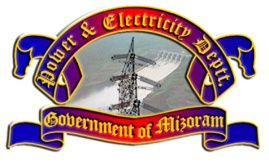     NOTICE INVITING TENDER NO 1 OF 2018-2019    (Vide No. 1025/1/18-E-in-C(PD)/4)    Name of work :  Design, Manufacture, Supply, testing and commissioning of 1no of 6.3MVA, 132/33kV Power Transformer at Bairabi 132kV Sub-Station